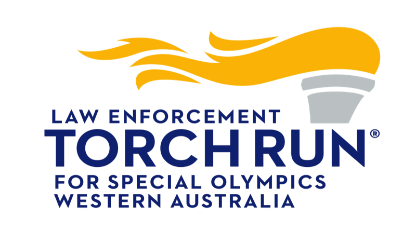 							            Law Enforcement Torch Run WA							            WA Police Headquarters 							            2 Adelaide Terrace							            East Perth WA 6004        							            20 November 2020Dear Community PartnersOn Behalf of the Law Enforcement Torch Run Western Australia, we are seeking community partners to join with us to celebrate International Day of People with Disability on Thursday 3 December, 2020. International Day of People with Disability (IDPwD) is held on 3 December each year and is a United Nations observed day celebrated internationally to increase public awareness, understanding and acceptance of people with disability and celebrate their achievements. The annual theme provides an overarching focus on how we can strive for inclusivity through the removal of barriers for people with disability to enable people with disability to fulfil their potential. The Law Enforcement Torch Run (LETR) is a global movement involving over 110,000 law enforcement officers in 44 countries across the world. The LETR share the messages of inclusion and diversity for people with intellectual disability through supporting Special Olympics programs.  This year the theme for IDPwD is ‘seeing the ability in disability’ which creates a perfect opportunity to celebrate with community partners and Special Olympic athletes. To mark the occasion the LETR WA will complete a Torch Run covering approximately 2 kilometres from Police Headquarters to Council House Gardens. Following a welcome by the Lord Mayor Basil Zempilas, we will join together to play Bocce games with Special Olympic athletes and community representatives. This will allow the athletes to share their ability and inspire greater opportunities for diversity and inclusion and helps them to work towards personal goals. Last year, we were overwhelmed by the community spirit of everyone who joined us to celebrate diversity within our community and are hoping that you will join us for this year’s event. Please register your interest or contact us for further details.Yours sincerely, Delia NewmanLETR WA SecretaryEmail: LawEnforcementTorchRunSMAIL@police.wa.gov.au